COGNOME						NOMECLASSE						DATA1	Scrivi frasi al Past Coninuous utilizzando le parole date1	we / not sit / in the classroom2	I / not do / anything important3	Lisa / chat / to a friend on the Internet4	Mum / check / emails on her computer5	they / not help / Grandma in the kitchen___/52	Completa i minidialoghi con domande e risposte brevi. Usa il Past continuous.Ben	1______________(you / wait) for me for long?Mum	2______________ (). Where were you?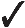 Alex	3____________________________________ (those boys / play) in the match?Rick	4___________________________________ ().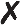 Jess	5____________________________________ (Lee / work) in the garden?Paul	6____________________________________ ().Hal		7____________________________________ (Mum / make / dinner) earlier?Sophie	8____________________________________ ().___/83	Scrivi frasi con un verbo al Past simple e uno al Past continuous.1	while they / wait / for a bus / they / meet / Helen2	Jack / not / look / at the road / when he / cycle / into a tree3	we / eat / lunch / when / Grandad / arrive4	my cousin / find / her engagement ring / while / she / tidy / her room5 	while / I / send / a text message / my phone / stop / working                  ___/104	Completa le frasi con il Present Perfect affermativo o negativo dei verbi tra parentesi.1	Mark always bullies us. We ____________ (tell) the teacher, and she’s going to talk to him.2	I ____________ (not take) anything from your shop! Look – there’s nothing in my bag.3	Sam ____________ (not answer) my email, so I don’t know if he can come to the party.4	The police ____________ (catch) the criminal. He’s at the police station now.5	We ____________ (not watch) that DVD. Is it good?6	Claire and Rick ____________ (finish) their school projects, so they can go out tonight.___/65	Completa i minidialoghi con domande e risposte brevi al Present perfect.A	1____________ (Lucy / phone) Jack about the concert?B	2____________, but he wasn’t at home.A	3____________ (Andy / give) you his email address?B	4____________, I’ll ask him for it later.A	5____________ (the match / end)?B	6____________, and Arsenal won.___/66	Scrivi la seconda frase. Usa ever o never e il Present perfect.1	I’m sure Tom didn’t shoplift. (he / do / anything like that)2	A lot of famous people live in this city. (you / see / a film star?)3	I don’t know if UFOs are real. (I / see / anything strange like that)4	What’s New York like? (we / go / there)5	This is a great band. (you / hear / their music before?)___/57	Completa le frasi con i verbi tra parentesi. Usa un verbo al Past simple e uno al Present perfect.1	Mike ____________ (come) back from Canada last week. He ____________ (show) me his holiday photos, and they’re great.2	We ____________ (give) the teacher our projects last week. She ____________ (start) looking at them.3	The crime ____________ (happen) last weekend, but the police think the criminal ____________ (go) abroad.4	Dan ____________ (not be) well yesterday and he ____________ (not eat) anything today.5    I ____________ (go) to that restaurant. Dad ____________ (take) us there last week.6	I ____________ (start) my project yesterday. I ____________ (write) ten pages of it today.___/128	Completa le frasi con just o already e il Present perfect dei verbi tra parentesi.1	Tom ____________ (break) a bottle, so be careful − there’s glass on the floor.2	Rome is a beautiful city. We ____________ (have) two holidays there.3	Ruth isn’t good at French. She ____________ (start) her French course.4	That man is famous. People ____________ (write) books about him.5	You ____________ (come) in from the garden, so take off your shoes.6	We ____________ (be) in the UK for two weeks.___/129	Scrivi frasi con already o yet.1	you / take / lots of photos today2	Mika / phone / you?3	I / not meet / Rob4	we / see / that DVD lots of times5	you / not pay / for that6	they / tidy / the bedrooms?___/610 	Completa l’intervista per il giornalino scolastico con for, since o How long… ? e il Present perfect.___/9TOT: ___/ 79Grange News Magazine talks to Sonja Malthe, from Norway − Grange School’s newest student.GN		1______________________(your family / live) in England, 		Sonja?Sonja	We’ve lived in England 2____________ 2014, but I’ve only 			been at this school 3____________ a few months because 			we’ve just 	moved to the area.GN		Your English is great. 4____________ (you / study) English?Sonja	I have had lessons 5____________ I was eight.GN		Great. You play the guitar, don’t you? 6____________ (you / 		do) that?Sonja	I’ve played the guitar 7____________ years. And now I’m in 		the new school rock band.GN		Really? 8____________ (this school / have) a rock band?Sonja	We’ve only been a band 9____________ Monday.GN		Oh, right. Well, good luck with the band. And thanks for 			talking to us.